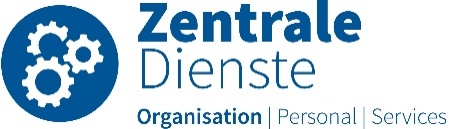 AnforderungsprofilIT-Planung und Koordination für den GesundheitGeschäftsprozesse im Fachdienst Gesundheit aufnehmen, dokumentieren, optimieren und evaluieren (Ist-Prozesse gem. ISO in BPMN 2.0), dabeiProzesse auch fachbereichsübergreifend betrachten und deren Schnittstellen analysierenProzessfehler analysieren und Optimierungspotentiale aufzeigenSoll-Prozesse und Process-Software-Alignment erarbeitenSoftwareanforderungen ermitteln und Changes vorbereitenEinführungskonzepte für die EDV erstellen sowie EDV-Rollout umsetzen und evaluierenStandardsoftware anpassen sowie Lösungen für Datenbanken und Schnittstellenproblematiken entwickeln (MS Office, Libre Office)Ad-hoc Lösungen entwickeln (Datenbanken und Schnittstellen)Als Verbindungsperson zum EDV-Dienstleistungsunternehmen auf Fachebene in Abstimmung mit der IT-Steuerung zur Verfügung stehenVernetzung und Austausch mit anderen Kreisen zu den Themen, die den Gesundheitsbereich betreffenLokalen EDV-Support leisten und Schulungen durchführenEntgeltgruppe:	11 TVöD (Beschäftigte in der Informations- und Kommunikationstechnik) für Absolvent*innen eines einschlägigen Studiengangs, ansonsten	10 TVöD (Beschäftigte in der Informations- und Kommunikationstechnik)					Stand: April 2022Stelle: IT-Planung und KoordinationVerfahrens-Nr: 22/2022Legende:   A = Ausschlusskriterium      *** = außerordentlich wichtig      ** = wichtig      * = wünschenswert Definitionen zu den Begriffen unter den besonders zu berücksichtigenden Kriterien Leistungsbereitschaft und Initiative (z. B. Einsatzfreude, Bereitschaft zur Übernahme von Aufgaben und Funktionen, Bereitschaft zur Mitwirkung in Arbeitsgruppen, Projekten pp. soweit möglich, Serviceorientierung)Verantwortungsbereitschaft und -bewusstsein (z.B. Einhaltung und Ausschöpfung des Verantwortungsbereichs, Bereitschaft für eigene getroffene Entscheidungen und die anderer einzustehen, Wahrnehmung von Verantwortung/Mitverantwortung, Eigenständigkeit, Entschlusskraft, Veränderungsbereitschaft)Intellektuelle Fähigkeiten (z.B. Auffassungsgabe, Analytik, Denk- und Urteilsfähigkeit, Folgenabwägung, Folgerungen, Veränderungsfähigkeit, Kreativität, strategische Kompetenz, Ausrichtung auf die Zukunft)Soziale Kompetenz gegenüber Dritten (z.B. Verhalten, Empathie, Kritik- und Konfliktfähigkeit, Motivation, laterales Führen, Fähigkeit zum Unterweisen, Teamfähigkeit, Achtsamkeit/Aufmerksamkeit Dritten und sich selbst gegenüber)Arbeitsqualität (z.B. Verwertbarkeit der Arbeitsergebnisse, Fachwissen, wirtschaftliches Handeln)Messbare Leistung (z.B. Arbeitsmenge, Fallzahlen, Termintreue, formale Arbeitsqualität)Kommunikation (z.B. Ausdruck mündlich, Ausdruck schriftlich, Verhandlungsgeschick, Überzeugungskraft, Informationsverhalten vollständig, adressatengerecht, zeitnah, Methoden- und Moderationskompetenz, Präsentationskompetenz)Organisatorische Kompetenz (z.B. Planung, Umsicht, Organisation des eigenen Arbeitsplatzes, Organisation des Zuständigkeits-/Verantwortungs-bereichs, IT-Nutzungskompetenz, Netzwerkarbeit, Projektmanagementkompetenz)1. Zugangsqualifikation(en):(Die Erfüllung einer der genannten Qualifikationen ist für eine Zulassung zum Verfahren ausreichend)1. Zugangsqualifikation(en):(Die Erfüllung einer der genannten Qualifikationen ist für eine Zulassung zum Verfahren ausreichend)Studienabschluss (B.A./FH) der Fachrichtung Informatik, Wirtschaftsinformatik Informationstechnik oder einer sonstigen Fachrichtung mit informations- und kommunikationstechnischem Schwerpunkt Fachwirt*innen (FH) mit einem betriebswirtschaftlichen oder kaufmännischen Schwerpunkt mit mehrjähriger Berufserfahrung im IT BereichFachinformatiker*innen, IT-System-Kaufleute, IT-Systemelektroniker*innen, Kaufleute für Digitalisierungsmanagement, Kaufleute für IT-System-Management sowie sonstige IT-Berufe wie Systementwickler*innen und Anwendungs-programmierer*innen mit mehrjähriger Berufserfahrung A2. Fachkenntnisse/fachliche Erfahrungen:(Inhalt, Qualität)2. Fachkenntnisse/fachliche Erfahrungen:(Inhalt, Qualität)Praktische Kenntnisse im Bereich der Entwicklung***Kenntnisse in VBA (MS Office)**Kenntnisse in Java**Berufliche Erfahrung im IT-Bereich**Berufliche Erfahrung mit Linux**Erfahrung in der Administration von Windows-Domänen und Exchange-Servern*Kenntnisse in der Softwarearchitektur und -entwicklungsplanung sowie in der Schnittstellenmodellierung*3. Führungskenntnisse/Führungserfahrungen:3. Führungskenntnisse/Führungserfahrungen:keine4. Besonders zu berücksichtigende Kriterien:(aus dienstlichen Beurteilungen oder Zeugnissen, Definitionen s. u.)4. Besonders zu berücksichtigende Kriterien:(aus dienstlichen Beurteilungen oder Zeugnissen, Definitionen s. u.)Leistungsbereitschaft und Initiative***Organisatorische Kompetenz**Verantwortungsbereitschaft (insb. Eigenständigkeit)**5. Besondere Anforderungen:5. Besondere Anforderungen:Kenntnisse in der Programmiersprache R und in Statistik*6. Bemerkung(en):Diese Stelle ist teilbar. Dabei sind wir bemüht, die dienstlichen und persönlichen Belange in Einklang zu bringen.Es wird eine aussagekräftige Bewerbung erwartet, die sich mit den einzelnen in diesem Anforderungsprofil geforderten Voraussetzungen auseinandersetzt, so dass aufgrund der Bewerbung die Erfüllung des Anforderungsprofils ohne weitere Unterlagen geprüft werden kann. 